Dr. Tosja ZywietzVorstandsmitgliedRessort Operations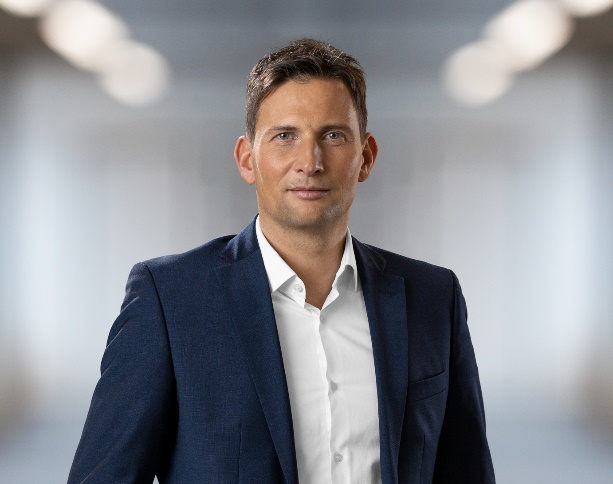 Seit dem 1. Januar 2020 zeichnet Dr. Tosja Zywietz als Vorstand Operations für Einkaufs-, Produktions- und Qualitätsprozesse des SICK-Konzerns verantwortlich. Tosja Zywietz wurde 1971 in Hannover geboren und erlangte nach seinem Studium an der Universität Göttingen und in den USA seine Promotion in theoretischer Physik am Fritz-Haber-Institut der Max-Planck-Gesellschaft. Vor seiner Ernennung in den SICK-Vorstand war Tosja Zywietz bei der Boston Consulting Group tätig und gründete im Anschluss ein Start-up-Unternehmen im Bereich Medizintechnik. Nach Verkauf des Unternehmens wechselte Herr Zywietz 2009 in die Geschäftsleitung der Rosenberger-Gruppe. Anfang 2016 wurde Herr Zywietz zum Sprecher der Geschäftsleitung berufen. In dieser Zeit setzte er wesentliche Akzente unter anderem in der Produkt-, Produktions-, Strategie- und Organisationsentwicklung des schnell wachsenden Unternehmens. Rosenberger ist mit einem Umsatz von knapp 1,3 Mrd. Euro (2018), ca. 11.000 Mitarbeitern und 17 Produktions-Standorten Spezialist für Hochfrequenztechnologie im Bereich 5G-Mobilfunk, in der Automobil- und Medizintechnik und im industriellen Sektor. SICK ist einer der weltweit führenden Hersteller von Sensoren und Sensorlösungen für industrielle Anwendungen. Das 1946 von Dr.-Ing. e. h. Erwin Sick gegründete Unternehmen mit Stammsitz in Waldkirch im Breisgau nahe Freiburg zählt zu den Technologie- und Marktführern und ist mit mehr als 
50 Tochtergesellschaften und Beteiligungen sowie zahlreichen Vertretungen rund um den Globus präsent. Im Geschäftsjahr 2018 beschäftigte SICK knapp 10.000 Mitarbeiter weltweit und erzielte einen Konzernumsatz von rund 1,6 Mrd. Euro. Weitere Informationen zu SICK erhalten Sie im Internet unter http://www.sick.com. 